Стартовал приём заявок на конкурс творческих работ «Мордовия против террора» 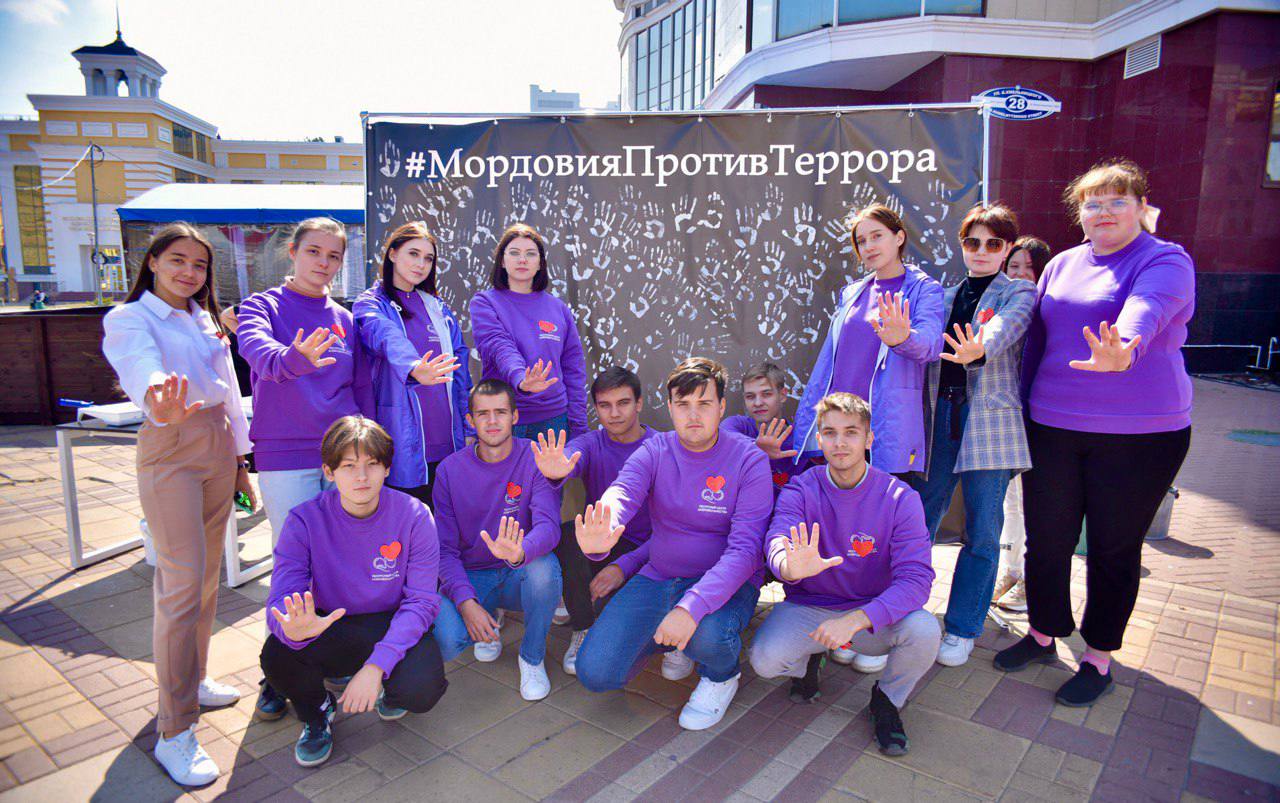 Координационный центр по противодействию идеологии терроризма и экстремизма МГУ им. Н.П. Огарёва совместно с аппаратом Антитеррористической комиссии Республики Мордовия и Министерством культуры, национальной политики и архивного дела РМ запускает новый творческий конкурс антитеррористической направленности, принять участие в котором может любой желающий. Заявки принимаются до 31 мая текущего года. Конкурс пройдёт по 4 номинациям: «Слово», «Иллюстрация», «Фото», «Видео». Участниками могут стать как граждане России, так и граждане других государств, проживающие в Мордовии. Участвовать можно индивидуально или в составе творческого коллектива. Во всех номинациях предусмотрено участие конкурсантов трёх возрастных категорий: 1) 7-10 лет; 2) 11-15 лет; 3)16 лет и старше. Все работы должны быть объединены темой противодействия идеологии терроризма и экстремизма. Они могут быть посвящены истории и политическим последствиям террористических и экстремистских проявлений, сотрудникам правоохранительных органов – участникам мероприятий по борьбе с терроризмом и экстремизмом, жертвам терроризма, патриотическому воспитанию и другим направлениям антитеррористической деятельности. В остальном – полная свобода творчества, соответствующая условиям конкурса. Все победители и участники будут отмечены заслуженными наградами и памятными подарками, а также получат возможность познакомиться и обменяться своими идеями с единомышленниками в ходе мероприятия по подведению итогов конкурса. Конкурсные работы следует направлять до 31 мая 2023 года на адрес электронной почты: kcentr@mrsu.ru. Консультацию по всем вопросам, касающимся конкурса, можно получить по номеру: +79271937889. Подробная информация о конкурсе ниже: Приказ и Положение о конкурсе Заявка на конкурс Требования к конкурсным работам